МКОУ «Санчинская СОШ»Согласно письму № 06-559/10-18/19 от 23 января 2019г.О проведении в образовательных организациях единого Урока Мужества, посвященного Дню воинской славы России,  целью патриотического воспитания подрастающего поколения, привития любви к Отчизне, гордости за свою Родину, в  честь  75-ой годовщины снятия блокады Ленинграда, 25 янаря 2019 г  9-11 классах был проеден единый урок Мужеста. По назанием «Это имя – как гром и как град:Петербург, Петроград, Ленинград…»Присутствовали учителя школы, уч-ся 9-11 классов. Организовала и провела урок зам дир по В Р Закарьяева Ф.Ш.Кол-во присутств – учителей – 7Уч-ся -49 уч-ся8 сентября 2016 года все ленинградцы, все жители Ленинградской области, вся страна отмечала 75-летие одного их из самых трагических событий в истории нашей великой страны – установления немецко-финской блокады Ленинграда.Блокада Ленинграда длилась ровно 871 день. Это самая продолжительная и страшная осада города за всю историю человечества. Почти 900 дней боли и страдания, мужества и самоотверженности.  Библиотекарем школы Джабраиловой Р.К. была организоана книжная выставка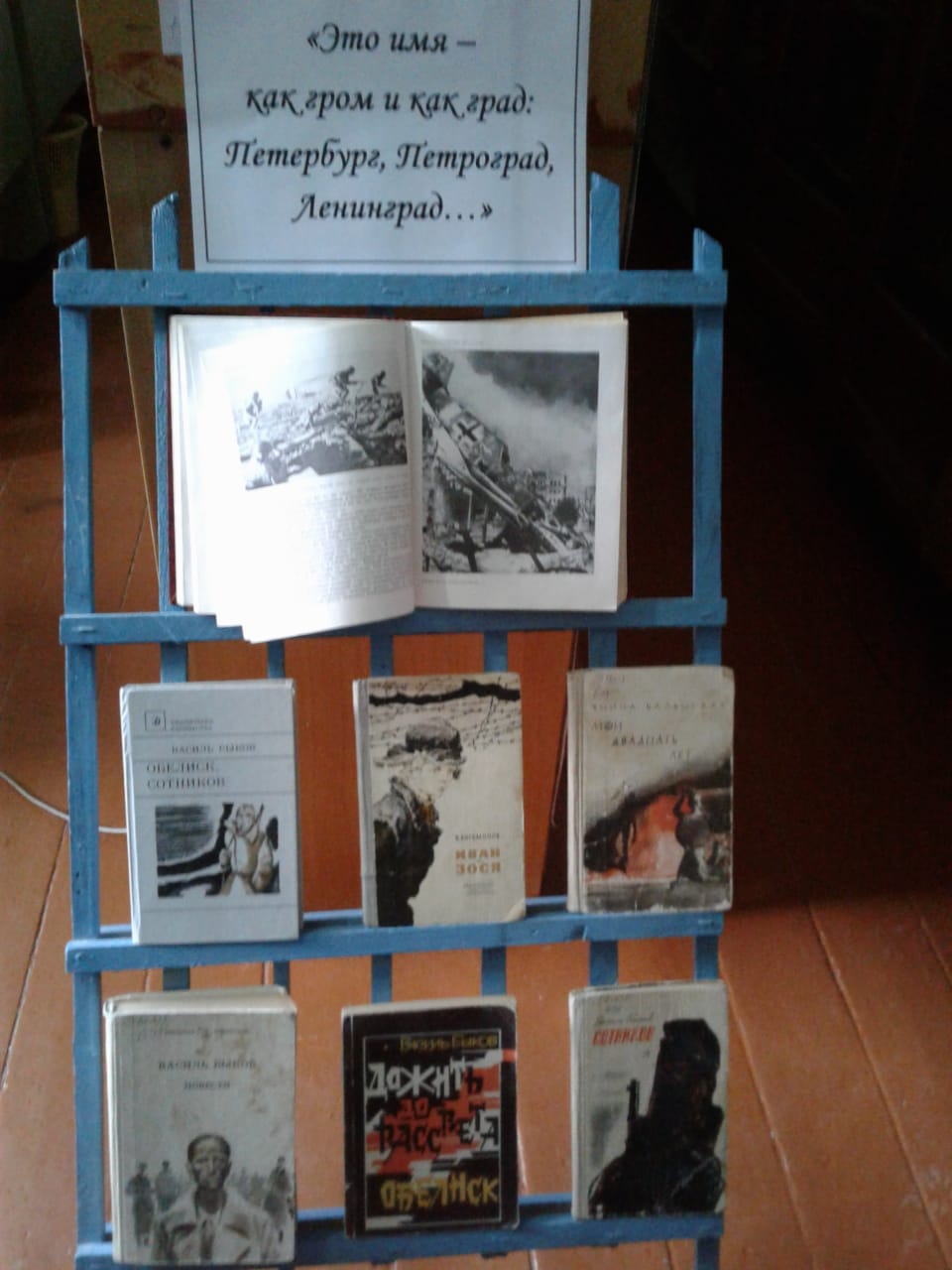 Уч-ся 8 класса декламировали стихи.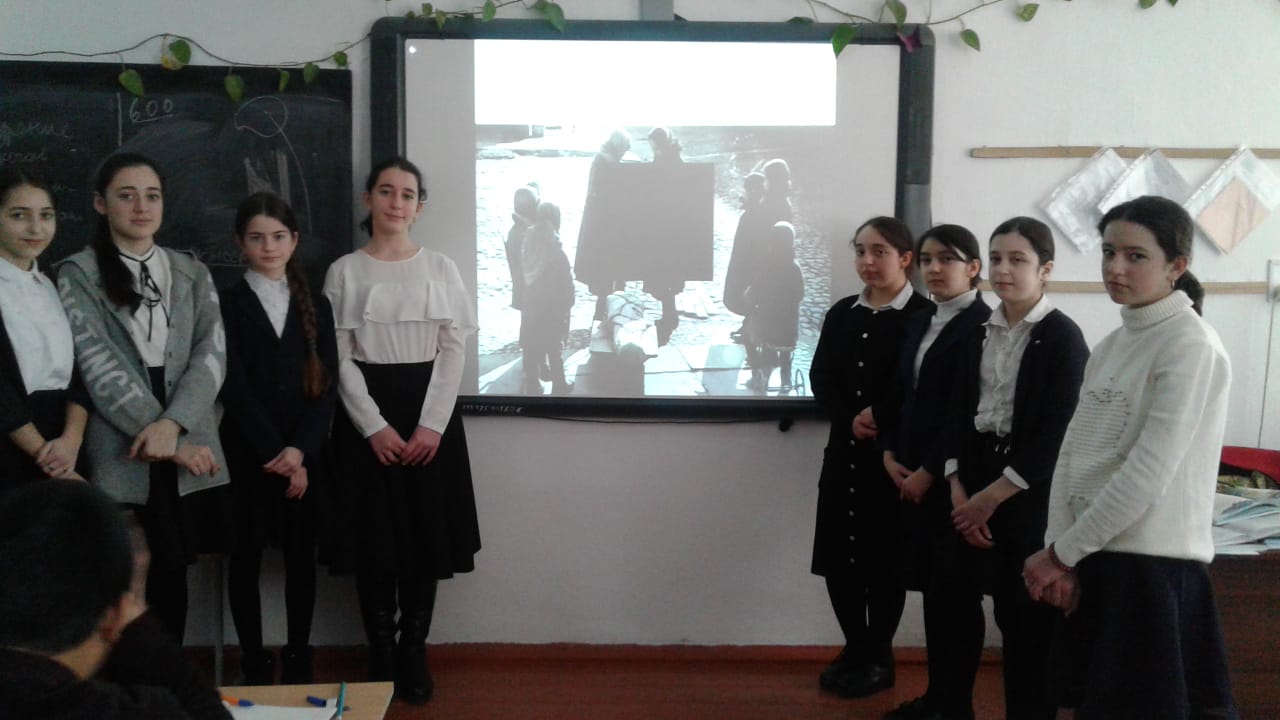 9 класс Организовал показ презентации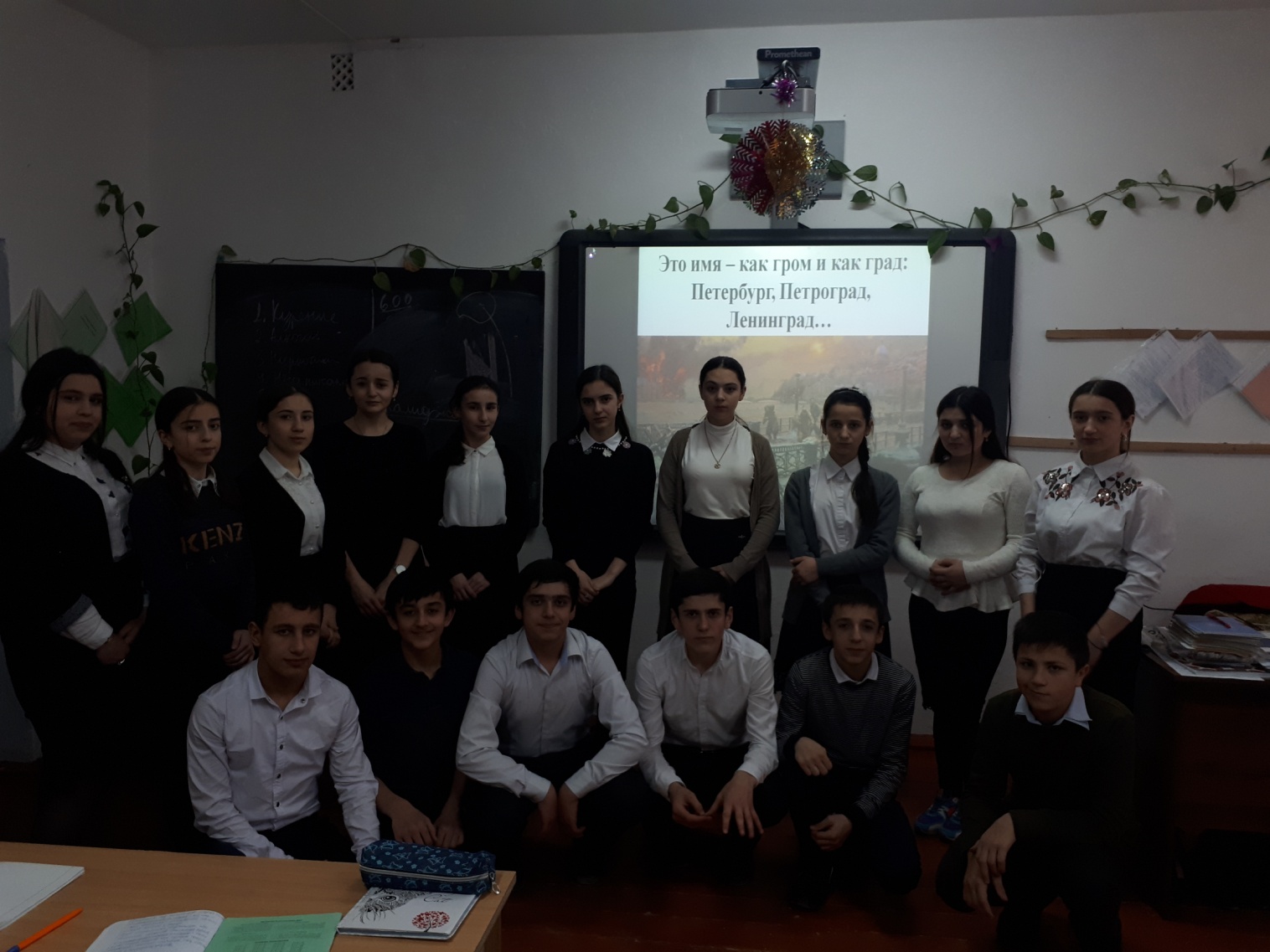 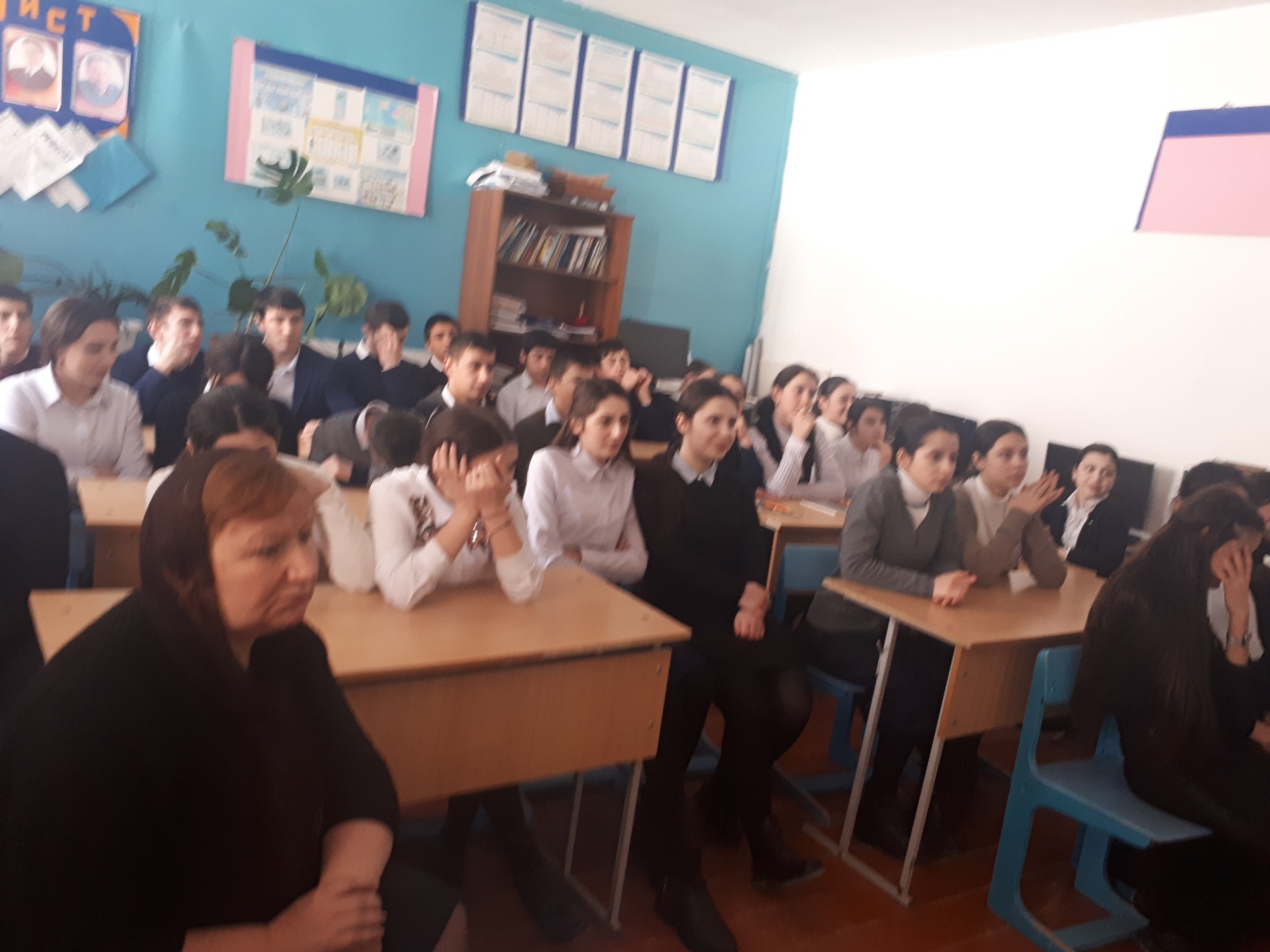 Создали стенд 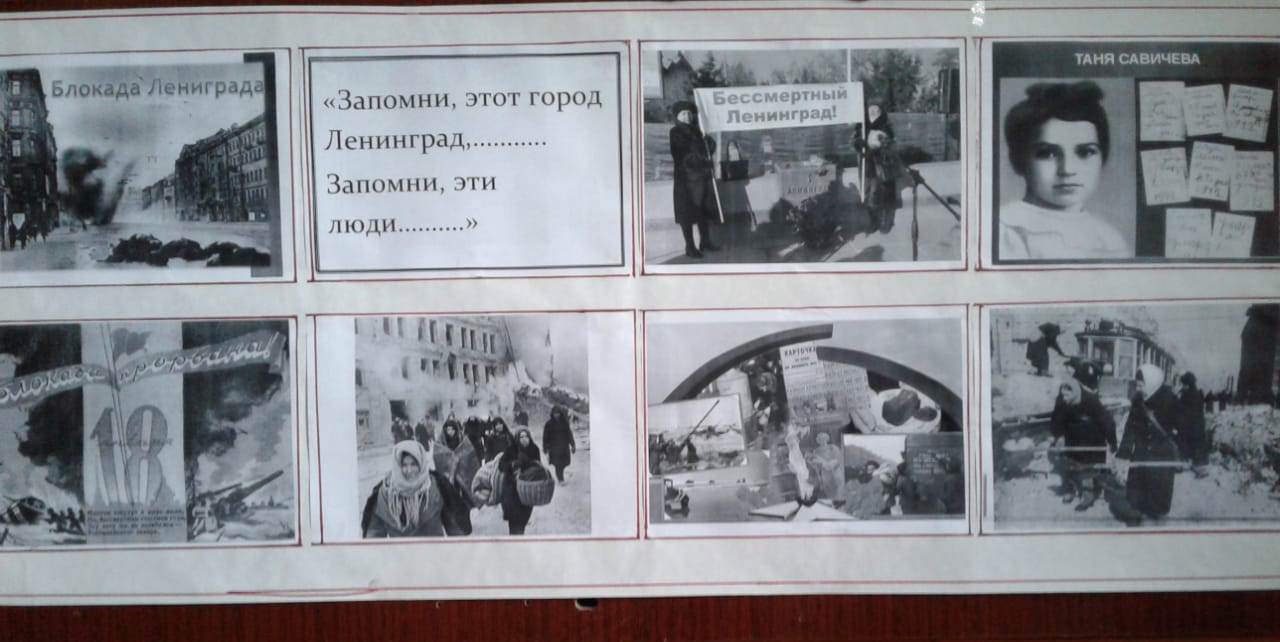 Зам дир по Р ___________Закарьяеа Ф.Ш.Директор ___________Нахбаров З.М.